(Answers)Bronze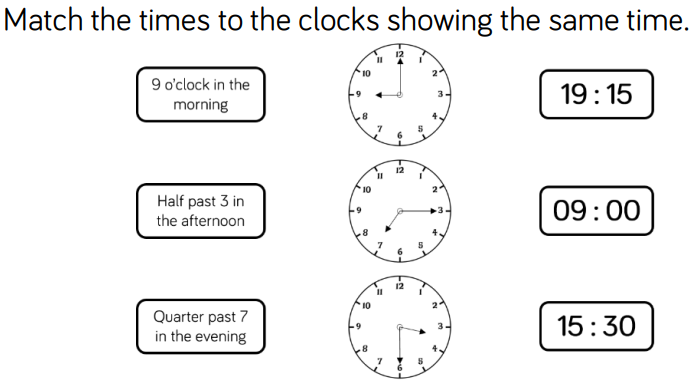 SilverQuarter to two in the afternoonTwenty past eleven in the morningTen to four in the afternoon15:4517:3508:40GoldEva could be correct. The clocks are both showing twenty past 8. However, the analogue clock does not show whether the time is a.m. or p.m., so this could be showing 8.20 a.m. or 8.20 p.m.Greater Depth 1.17 pm 